1.	Determine os zeros e estude o sinal de cada uma das funções cuja expressão 	analítica se indica.	1.1.	 			1.2.     	1.3.	 			1.4.     2.	Calcule os seguintes limites, começando por identificar, caso exista, o tipo de indeterminação.	2.1.	 				2.2.	 	2.3.	 			2.4.	 	2.5.	 		2.6.	 	2.7.	 				2.8.	 	2.9.	 				2.10.	 	2.11.	 				2.12.	 	2.13.	 				2.14.	 3.	Determine, caso existam, as equações das assíntotas ao gráfico das funções definidas 	por cada uma das expressões seguintes:	3.1.	 		3.2.     		3.3.     4.	Determine o valor de k de modo que a função f real de variável real definida por:	seja contínua em .5.	O gráfico junto representa uma função racional f do tipo . 	Sabe-se que as retas de equações  e  são as assíntotas ao gráfico e que este interseta o eixo Ox no ponto .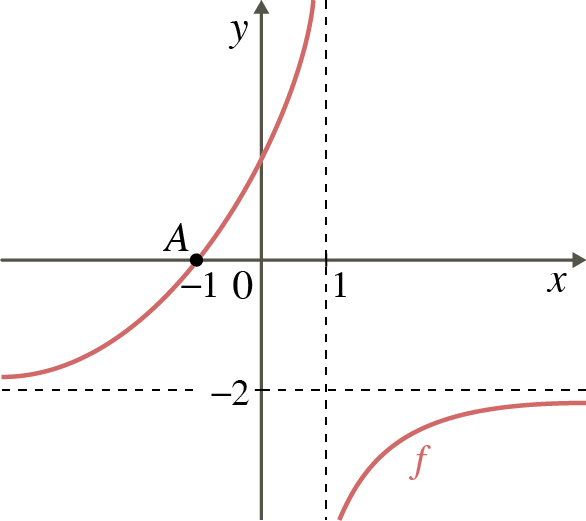 	5.1.	Prove que .	5.2.	Qual é o conjunto-solução da condição ?	5.3.	Resolva a condição , sendo  a derivada da função f.		Apresente a resposta na forma de intervalo ou união de intervalos disjuntos de números 	reais.6.	Um ponto P move-se numa reta de tal forma que, em cada instante t (em segundos) a distância d (em cm) à origem O é dada pela expressão:	Sabe-se que a velocidade média do ponto P nos dois primeiros segundos é igual –11 cm/s.	Determine o valor de a.7.	Considere a função f, real de variável real, de domínio  definida por:	7.1.	Determine os intervalos de monotonia e identifique os extremos relativos e absolutos da 	função f.	7.2.	Determine a equação reduzida da reta tangente ao gráfico de f no ponto de abcissa .Ficha de preparação para o teste de avaliação 4    1.1.	■	Zeros de f :		Portanto, os zeros de f são: –3, 0 e 3	■	Sinal de f :	A: ; B: ; C: ; 	D: : F: 1.2.	■	Zeros de g:	 	Portanto, os zeros de g são: –4 e 1.	■	Sinal de g:	N: ; D: ; F: 	Logo:1.3.	■    Zeros de h				(1)	O polinómio  se tiver raízes inteiras são divisores do termo independente  –5, pelo que esses divisores são –5, –1, 1 e 5.	Para :, logo –1 é raiz deste polinómio.	Usando, agora, a regra de Ruffini:	Assim, .	Voltando a (1):	Portanto, os zeros de h são  e .■	Sinal de h:	A: ; B: ; C: ; F: 	Logo, 	 1.4.	■	Zeros de j:		Portanto, a função j tem apenas um zero: 0	■	Sinal de j:			 	(1)	Usando a regra de Ruffini vamos decompor em fatores o polinómio , partindo do conhecimento que 2 é uma raiz deste polinómio.	Portanto,  	O polinómio  não tem raízes reais.	Voltando a (1):	A:  ; B:   C:   F:  	Logo: 2.1.	  2.2.	 2.3.	2.4.	2.5. 2.6.	 2.7.	 	 2.8.	 2.9.	 			Recorrendo à regra de Ruffini:	Portanto, . 2.10.	 2.11.		       ( só está definida para )2.12.	 	O domínio da função  é .2.13.	2.14.	3.1.	 	A função  f  é contínua pois é definida pelo quociente de duas funções contínuas: ambas são funções polinomiais.	–2  não pertence ao domínio de  f  mas é ponto aderente a este conjunto.	Assim, .	  e  	Portanto, a reta de equação  x = –2  é a única assíntota vertical ao gráfico de  f .	Vamos, agora, determinar as assíntotas não verticais.	• Em  :	Logo,   é a equação reduzida da assíntota ao gráfico de  f  em   .	•  Em   , efetuando cálculos análogos aos de   , obtemos:	  e   	Logo,   é a equação reduzida da assíntota no gráfico de  f  em   .	Conclusão:   e    são as equações das assíntotas ao gráfico de  f .3.2.	   
 	  e   	Temos, ainda, que .	Portanto,  , pelo que existe  e consequentemente a função g é contínua em x = 3 .	Assim, –1  é o único ponto aderente que não pertence ao domínio de  g .	  e  	Assim, a reta de equação  x = –1  é a única assíntota vertical ao gráfico de  g .	Determinemos, agora, as assíntotas não verticais.	• Em  :	Logo, a reta de equação  y = 2  é assíntota ao gráfico de  g  em   .	•  Em : 	Logo, a reta de equação  y = –2  é assíntota ao gráfico de  g  em   .	Conclusão:   são as equações das assíntotas ao gráfico de  g .3.3.	 , pois a condição    é universal em  .	A função  h  é contínua pois é a raiz quadrada de uma função quadrática.	O gráfico de  h  não admite assíntotas verticais.	Assíntotas não verticais	•  Em  :	Logo, a reta de equação    é assíntota ao gráfico de  h  em   .	• Em  : 	Logo, a reta de equação   é assíntota ao gráfico de h  em   .	Conclusão: O gráfico de  h   não admite assíntotas verticais.	  e    são as equações das assíntotas ao gráfico de  h.4.	A função  f  é contínua em  x = –1  quando existe    e este existe quando  .	Logo, .	Portanto, .  5.1.	Como a reta de equação  y = –2  é a assíntota ao gráfico de  f  em    e em   , temos que  	Por outro lado, a reta de equação    é a assíntota vertical ao gráfico de  f , logo   , ou seja,  .  	Como :	Portanto, ,  e , logo:	Usando o algoritmo da divisão inteira de polinómios, vem que:	Assim,  , isto é, 5.2.	5.3.		• Zeros do numerador: 	• Zeros do denominador: 	Construindo uma tabela se sinal, temos:	N:	D:	F:	Portanto:6.	A velocidade média do ponto  P  nos dois primeiros segundos é dada por   . Por outro lado, esta velocidade é igual a  –11 cm/s. Portanto:7.1.		Determinemos os zeros de: 	Construindo uma tabela de variação:	Intervalos de monotonia: f  é estritamente crescente em    e em    e é estritamente decrescente em   .	Extremos: 		máximo absoluto: não existe	máximo relativo:   	mínimo absoluto:  não existe 	mínimo relativo:    7.2.	Uma equação da reta tangente ao gráfico de  f  no ponto de abcissa  x = 1  é: 	  e  ∞–30139+∞A–––0+++++++B–0+++++0–––C+++++++++++F+++++0–––0++0–0+n.d.–0+n.d.––4–212N+0–––0+++D+++0–––0+F+0–n.d.+0–n.d.+11–5–5–1–10510–50–1A–––0+++B+0–––0+C+++0+++F–0+n.d.–0+100–822481240∞–2012+∞A–––0+++++B+++++++++C+0+++++++F–n.d.–0+n.d.+n.d.+–156–11–6–16010–7–6–1–1161–1–60-6x – 63x – 3 6x – 6–2      –12x∞1+∞N–0+++0–D+++0+++F–0+n.d.+0–x∞–2+∞+0–0+fMáx.Mín.